All applicants should complete and collate the following documentation then attach to a single email and send to lauren.roberts@glasgow.ac.uk by 12:00 noon on WEDNESDAY 22 JULY 2015:Studentship Application Form
With all sections and final checklist completed.

Academic Transcript(s) 
Full academic transcript(s) from previous studies (undergraduate and postgraduate).

2 references
Scanned copies on official headed notepaper and signed by referees, attached to application email.orEmailed from referee’s official University email address, clearly stating who the reference is for.
References given to candidates in sealed envelopes should be opened, scanned and attached to the application email.
Applicants currently studying for a PhD at the University of Glasgow should include one reference from their current supervisor.

Second reference should be from an academic source e.g. previous supervisor, lecturer etc.
Only 2 references including supervisor/potential supervisor reference will be accepted.

Research Proposal. 
A brief 2-page document addressing your contribution to the proposed research project.Proposals should be no longer than 1500 words, excluding references etc. References bibliography etc. should be attached to application email separately from research proposal i.e. on a different word document.  Any proposal over 1500 words will not be considered.Copy of CV1 page maximum
Other
All documents should be named as follows:  “CDA Studentship Document Name, Applicant Name”
For Example:				            “CDA Studentship, Reference 1, John Smith”

Applicants should make an application for admission to the University at the same time as applying for the Studentship. Please see http://www.gla.ac.uk/research/opportunities/howtoapplyforaresearchdegree/You may also apply for other College of Social Sciences funding opportunities at this time in the event this application is not successful.

The same documents can be used in support of the CDA Studentship, College of Social Sciences scholarships and admission applications but should be submitted separately i.e. CDA Studentship application documents emailed to lauren.roberts@glasgow.ac.uk,  College of Social Sciences funding applications emailed to Alan McConnell (Alan.McConnell@glasgow.ac.uk) and admission application documents uploaded via the online system.Applicants relying on a successful CDA Studentship application in order to undertake their PhD will be invited to apply for admission should their scholarship application be shortlisted, if they have not already done so.Due to the large number of applicants any application which fails to meet the above requirements will not be considered.
All Studentship awards are subject to candidates successfully securing admission to the relevant PhD programme within the College of Social Sciences.The completed application form and supporting documents should be submitted to Lauren Roberts in the School of Education lauren.roberts@glasgow.ac.uk by 12:00 noon on WEDNESDAY 22 JULY 2015.Further information available at http://www.gla.ac.uk/colleges/socialsciences/studentfundingopportunities/The University of Glasgow holds information about everyone who applies for a scholarship at the University. We use the information you provide on your scholarship application form together with the information contained in the supporting documentation to administer and assess your scholarship application for a scholarship and to select successful applicants. If you have any queries regarding the University’s use of your information please contact the University’s Data Protection Officer (E-mail: data.protection@gla.ac.uk)CHECK LISTPlease complete the checklist – incomplete applications will not be processed:All sections of application form completed?					Yes/No2 References obtained?								Yes/No
New applicants = potential supervisor as one referenceCurrent research student = supervisor as one reference2 references only, including supervisor/potential supervisor reference.Transcript(s) attached?								Yes/No
From previous undergraduate and postgraduate studies, received to date.Research Proposal attached?							Yes/No
1500 word limit, excluding references, bibliography etc.
Checked by supervisor or potential supervisor
(as allocated by School PGR Director/ Subject PGR Convenor)
Proposals above 1500 words will not be consideredAll files named correctly?							Yes/No
e.g. 	CDA Studentship, Application Form, John SmithCDA Studentship, Reference1, John Smith
CDA Studentship, Reference2, John Smith
CDA Studentship, Transcripts, John Smith
CDA Studentship, Research Proposal, John Smith
CDA Studentship, Bibliography, John Smith					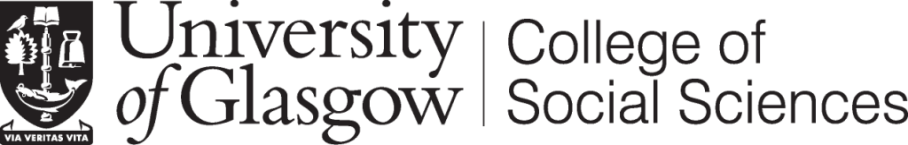 Application for AHRC CDA Studentship 2015 - 161PERSONAL  DETAILSSurname/Family nameOther names in fullFull postal address (at which you can be contacted from July 2015 onwards)Email2RESEARCH PROGRAMMENote: Applications for more than one subject area e.g. PhD Economics and PhD Accounting Finance must be submitted separately.Note: Applications for more than one subject area e.g. PhD Economics and PhD Accounting Finance must be submitted separately.School (e.g. Adam Smith Business School)Programme Name (e.g. PhD in Economics)Topic or field of researchStart dateHave you already been accepted/conditionally accepted on to the above programme?		  Yes  	No If you have been conditionally accepted, please state the conditions you have to fulfilIf you are currently or have been a student of the University of Glasgow please provide your student ID No If you have been conditionally accepted, please state the conditions you have to fulfilIf you are currently or have been a student of the University of Glasgow please provide your student ID No Are you applying for another Scholarship award at this or any other institution(s)?      Yes  	No If yes, please name the institution(s) and awards applied for3PREVIOUS  HIGHER  EDUCATIONYou must also supply full academic transcript(s) from previous studies (undergraduate and postgraduate) received to date and attach to your application email.PREVIOUS  HIGHER  EDUCATIONYou must also supply full academic transcript(s) from previous studies (undergraduate and postgraduate) received to date and attach to your application email.PREVIOUS  HIGHER  EDUCATIONYou must also supply full academic transcript(s) from previous studies (undergraduate and postgraduate) received to date and attach to your application email.PREVIOUS  HIGHER  EDUCATIONYou must also supply full academic transcript(s) from previous studies (undergraduate and postgraduate) received to date and attach to your application email.PREVIOUS  HIGHER  EDUCATIONYou must also supply full academic transcript(s) from previous studies (undergraduate and postgraduate) received to date and attach to your application email.PREVIOUS  HIGHER  EDUCATIONYou must also supply full academic transcript(s) from previous studies (undergraduate and postgraduate) received to date and attach to your application email.PREVIOUS  HIGHER  EDUCATIONYou must also supply full academic transcript(s) from previous studies (undergraduate and postgraduate) received to date and attach to your application email.PREVIOUS  HIGHER  EDUCATIONYou must also supply full academic transcript(s) from previous studies (undergraduate and postgraduate) received to date and attach to your application email.PREVIOUS  HIGHER  EDUCATIONYou must also supply full academic transcript(s) from previous studies (undergraduate and postgraduate) received to date and attach to your application email.aDegrees or other qualifications held.Degrees or other qualifications held.Degrees or other qualifications held.Degrees or other qualifications held.Degrees or other qualifications held.Degrees or other qualifications held.Degrees or other qualifications held.Degrees or other qualifications held.Degrees or other qualifications held.University or collegeUniversity or collegeUniversity or collegeSubject(s) studiedNumber of years studiedNumber of years studiedType of degreeClass / grade of degreeDatesb  Qualifications for which you are currently studying or for which you have previously studiedb  Qualifications for which you are currently studying or for which you have previously studiedb  Qualifications for which you are currently studying or for which you have previously studiedb  Qualifications for which you are currently studying or for which you have previously studiedb  Qualifications for which you are currently studying or for which you have previously studiedb  Qualifications for which you are currently studying or for which you have previously studiedb  Qualifications for which you are currently studying or for which you have previously studiedb  Qualifications for which you are currently studying or for which you have previously studiedb  Qualifications for which you are currently studying or for which you have previously studiedb  Qualifications for which you are currently studying or for which you have previously studiedUniversity or collegeUniversity or collegeUniversity or collegeSubject(s) studiedNumber of years studied to dateNumber of years studied to dateType of degreeDate of final examination44PROFESSIONAL  OR  OTHER  QUALIFICATIONSPROFESSIONAL  OR  OTHER  QUALIFICATIONSPROFESSIONAL  OR  OTHER  QUALIFICATIONSPROFESSIONAL  OR  OTHER  QUALIFICATIONSPROFESSIONAL  OR  OTHER  QUALIFICATIONSPROFESSIONAL  OR  OTHER  QUALIFICATIONSPROFESSIONAL  OR  OTHER  QUALIFICATIONSPROFESSIONAL  OR  OTHER  QUALIFICATIONSPlease provide details of any professional or other qualifications which you may have, including where and when you obtained them.Please provide details of any professional or other qualifications which you may have, including where and when you obtained them.Please provide details of any professional or other qualifications which you may have, including where and when you obtained them.Please provide details of any professional or other qualifications which you may have, including where and when you obtained them.Please provide details of any professional or other qualifications which you may have, including where and when you obtained them.Please provide details of any professional or other qualifications which you may have, including where and when you obtained them.Please provide details of any professional or other qualifications which you may have, including where and when you obtained them.Please provide details of any professional or other qualifications which you may have, including where and when you obtained them.55PARTICULARS AND DATE OF ANY FULL TIME EMPLOYMENTPARTICULARS AND DATE OF ANY FULL TIME EMPLOYMENTPARTICULARS AND DATE OF ANY FULL TIME EMPLOYMENTPARTICULARS AND DATE OF ANY FULL TIME EMPLOYMENTPARTICULARS AND DATE OF ANY FULL TIME EMPLOYMENTPARTICULARS AND DATE OF ANY FULL TIME EMPLOYMENTPARTICULARS AND DATE OF ANY FULL TIME EMPLOYMENTPARTICULARS AND DATE OF ANY FULL TIME EMPLOYMENTPlease provide information about any full-time employment which you may have had (including industrial experience or training)Please provide information about any full-time employment which you may have had (including industrial experience or training)Please provide information about any full-time employment which you may have had (including industrial experience or training)Please provide information about any full-time employment which you may have had (including industrial experience or training)Please provide information about any full-time employment which you may have had (including industrial experience or training)Please provide information about any full-time employment which you may have had (including industrial experience or training)Please provide information about any full-time employment which you may have had (including industrial experience or training)Please provide information about any full-time employment which you may have had (including industrial experience or training)aaIn the United KingdomIn the United KingdomIn the United KingdomIn the United KingdomIn the United KingdomIn the United KingdomIn the United KingdomIn the United KingdombbOutside the United KingdomOutside the United KingdomOutside the United KingdomOutside the United KingdomOutside the United KingdomOutside the United KingdomOutside the United KingdomOutside the United Kingdom666OTHER RELEVANT INFORMATION (e.g. details of any publications or funding)OTHER RELEVANT INFORMATION (e.g. details of any publications or funding)OTHER RELEVANT INFORMATION (e.g. details of any publications or funding)OTHER RELEVANT INFORMATION (e.g. details of any publications or funding)OTHER RELEVANT INFORMATION (e.g. details of any publications or funding)OTHER RELEVANT INFORMATION (e.g. details of any publications or funding)OTHER RELEVANT INFORMATION (e.g. details of any publications or funding)777WHERE DID YOU LEARN ABOUT THE STUDENTSHIP YOU ARE APPLYING FORWHERE DID YOU LEARN ABOUT THE STUDENTSHIP YOU ARE APPLYING FORWHERE DID YOU LEARN ABOUT THE STUDENTSHIP YOU ARE APPLYING FORWHERE DID YOU LEARN ABOUT THE STUDENTSHIP YOU ARE APPLYING FORWHERE DID YOU LEARN ABOUT THE STUDENTSHIP YOU ARE APPLYING FORWHERE DID YOU LEARN ABOUT THE STUDENTSHIP YOU ARE APPLYING FORWHERE DID YOU LEARN ABOUT THE STUDENTSHIP YOU ARE APPLYING FOR888REFERENCESREFERENCESREFERENCESREFERENCESREFERENCESREFERENCESREFERENCESYou must attach 2 references to your application email.Each reference must be printed on official headed notepaper and signed by the referee
or 
Emailed direct to lauren.roberts@glasgow.ac.uk from the reference’s official University email address.References given to candidates in sealed envelopes should be opened, scanned and attached to the application email.Applicants currently studying for a PhD at the University of Glasgow must include one reference from their first supervisor.All other applicants must include one reference from a potential supervisor at the University of Glasgow.The University of Glasgow will not contact referees on behalf of applicants.
You must attach 2 references to your application email.Each reference must be printed on official headed notepaper and signed by the referee
or 
Emailed direct to lauren.roberts@glasgow.ac.uk from the reference’s official University email address.References given to candidates in sealed envelopes should be opened, scanned and attached to the application email.Applicants currently studying for a PhD at the University of Glasgow must include one reference from their first supervisor.All other applicants must include one reference from a potential supervisor at the University of Glasgow.The University of Glasgow will not contact referees on behalf of applicants.
You must attach 2 references to your application email.Each reference must be printed on official headed notepaper and signed by the referee
or 
Emailed direct to lauren.roberts@glasgow.ac.uk from the reference’s official University email address.References given to candidates in sealed envelopes should be opened, scanned and attached to the application email.Applicants currently studying for a PhD at the University of Glasgow must include one reference from their first supervisor.All other applicants must include one reference from a potential supervisor at the University of Glasgow.The University of Glasgow will not contact referees on behalf of applicants.
You must attach 2 references to your application email.Each reference must be printed on official headed notepaper and signed by the referee
or 
Emailed direct to lauren.roberts@glasgow.ac.uk from the reference’s official University email address.References given to candidates in sealed envelopes should be opened, scanned and attached to the application email.Applicants currently studying for a PhD at the University of Glasgow must include one reference from their first supervisor.All other applicants must include one reference from a potential supervisor at the University of Glasgow.The University of Glasgow will not contact referees on behalf of applicants.
You must attach 2 references to your application email.Each reference must be printed on official headed notepaper and signed by the referee
or 
Emailed direct to lauren.roberts@glasgow.ac.uk from the reference’s official University email address.References given to candidates in sealed envelopes should be opened, scanned and attached to the application email.Applicants currently studying for a PhD at the University of Glasgow must include one reference from their first supervisor.All other applicants must include one reference from a potential supervisor at the University of Glasgow.The University of Glasgow will not contact referees on behalf of applicants.
You must attach 2 references to your application email.Each reference must be printed on official headed notepaper and signed by the referee
or 
Emailed direct to lauren.roberts@glasgow.ac.uk from the reference’s official University email address.References given to candidates in sealed envelopes should be opened, scanned and attached to the application email.Applicants currently studying for a PhD at the University of Glasgow must include one reference from their first supervisor.All other applicants must include one reference from a potential supervisor at the University of Glasgow.The University of Glasgow will not contact referees on behalf of applicants.
You must attach 2 references to your application email.Each reference must be printed on official headed notepaper and signed by the referee
or 
Emailed direct to lauren.roberts@glasgow.ac.uk from the reference’s official University email address.References given to candidates in sealed envelopes should be opened, scanned and attached to the application email.Applicants currently studying for a PhD at the University of Glasgow must include one reference from their first supervisor.All other applicants must include one reference from a potential supervisor at the University of Glasgow.The University of Glasgow will not contact referees on behalf of applicants.
First Referee Name & AddressFirst Referee Name & AddressFirst Referee Name & AddressSecond Referee Name & AddressSecond Referee Name & AddressSecond Referee Name & AddressSecond Referee Name & Address